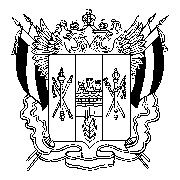 ТЕРРИТОРИАЛЬНАЯ ИЗБИРАТЕЛЬНАЯ КОМИССИЯВЕРХНЕДОНСКОГО РАЙОНА РОСТОВСКОЙ ОБЛАСТИ         В связи с  досрочным прекращением полномочий членов участковых избирательных комиссий избирательных участков, участков референдума №392,  № 393 с правом решающего голоса  (постановление от 01.03.2023 № 46-3) в соответствии со статьями 22, 27, 29 Федерального закона от 12.06.2002 №67-ФЗ «Об основных гарантиях избирательных прав и права на участие в референдуме граждан Российской Федерации», Порядком формирования резерва составов участковых комиссий и назначения нового члена участковой комиссии из резерва составов участковых комиссий, утвержденным постановлением Центральной избирательной комиссии Российской Федерации от 05.12.2012 № 152/1137-6, Методическими рекомендациями о порядке формирования территориальных избирательных комиссий, избирательных комиссий муниципальных образований, окружных и участковых избирательных комиссий, утвержденными постановлением Центральной избирательной комиссии Российской Федерации от 17.02.2010  № 192/1337-5,Территориальная избирательная комиссия Верхнедонского района Ростовской области ПОСТАНОВЛЯЕТ:1. Назначить членами участковых избирательных комиссий избирательных участков, участков референдума № 392, № 393 с правом решающего голоса  лиц, согласно прилагаемому списку. 2.Направить настоящее постановление в Избирательную комиссию Ростовской области.3. Направить выписки из  настоящего постановления в соответствующие участковые избирательные комиссии.         4.Разместить настоящее постановление на сайте Территориальной избирательной комиссии Верхнедонского района Ростовской области в сети Интернет.        5. Контроль за исполнением настоящего постановления возложить на секретаря Территориальной избирательной комиссии Верхнедонского района Ростовской области О.А. Семину.Председатель комиссии					                    Е.И. БулаткинаСекретарь комиссии						                  О.А. СеминаСписок членов участковых избирательных комиссий избирательных участков, участков референдума с правом решающего голосаУчастковая избирательная комиссия избирательного участка № 392Участковая избирательная комиссия избирательного участка № 393ПОСТАНОВЛЕНИЕ01 марта 2023 г.№ 46-4 ст. КазанскаяО назначении членов участковых избирательных комиссий избирательных участков, участков референдума № 392, № 393 с правом решающего  голоса вместо выбывшегоПриложениек постановлению Территориальнойизбирательной комиссииВерхнедонского районаРостовской областиот 01 марта 2023 г. № 46-4№ п/пФамилия, имя, отчествоСубъект предложения кандидатуры  в состав избирательной комиссии1231Шевченко Елена АлександровнаРостовское региональное отделение общественной организации «Союз женщин России»№ п/пФамилия, имя, отчествоСубъект предложения кандидатуры  в состав избирательной комиссии1231Горбачева Елена ФедоровнаВерхнедонское местное отделение Всероссийской политической партии «Единая Россия»